　令和４年新春号（令和４年１月１日発行）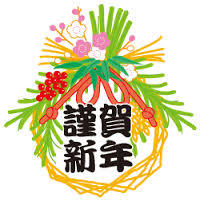 「特定健診」は生活習慣病を早期に見つけ対策するための健康診断です　　生活習慣病とは～糖尿病、高血圧症、脂質異常症、心臓病、脳卒中、肝臓病など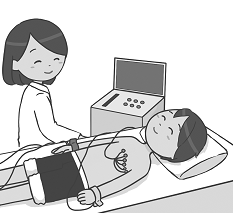 　●当院で特定健診を受けることができる方●　・南幌町国民健康保険加入者で30歳～74歳の方　・後期高齢者医療加入者で南幌町に住所がある方　・協会けんぽの被扶養者、任意継続の方　・その他、健康保険からの案内の医療機関リストに　　当院が掲載されている場合は受診可能です検　査　項　目●　・問診、診察　・身体測定（身長、体重、腹囲、BMI）　・血圧測定　・血液検査（血中脂質、肝機能、血糖、貧血）　・尿検査（糖、蛋白、尿潜血）　・心電図検査受診方法●　事前に受診日の予約が必要です。お電話もしくは病院窓口でお申し込みください。★★特定健診のお申し込み★★　担当：病院事務 (℡011-378-2111)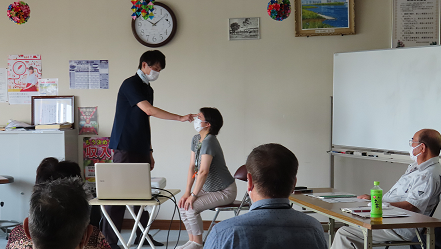 外来診療体制と診療日 (令和４年１月１日〜)【外来診療体制】総合診療科、小児科　【眼科】毎週火曜日（受付　午前8：30～11：30　午後1：30～3：30）【整形外科】総合診療医が診察します（予約は必要ありません）【小児予防接種】毎週月曜日と木曜日午後～要予約（接種日前週木曜まで）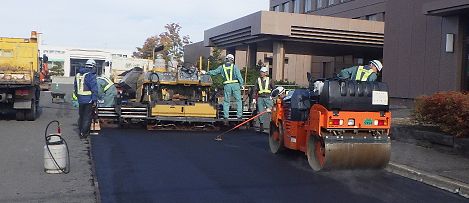 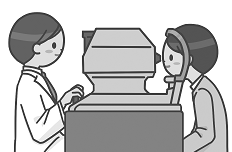 受付時間月　　火水木金午前8時30分~11時30分新田医師（小児科・内科）新田医師（小児科・内科）新田医師（小児科・内科）新田医師（小児科・内科）新田医師（小児科・内科）午前8時30分~11時30分山内医師（総合診療科）髙橋医師（総合診療科）棟方医師（総合診療科）山内医師（総合診療科）山内医師（内視鏡検査）（総合診療科）午前8時30分~11時30分髙橋医師（総合診療科）棟方医師（総合診療科）（第1・3・5週）髙橋医師（総合診療科）午前8時30分~11時30分新型コロナウイルス感染防止のため、軽度の風邪症状(熱、咳、鼻水、頭痛など)の患者さまは必ず事前にお電話ください新型コロナウイルス感染防止のため、軽度の風邪症状(熱、咳、鼻水、頭痛など)の患者さまは必ず事前にお電話ください新型コロナウイルス感染防止のため、軽度の風邪症状(熱、咳、鼻水、頭痛など)の患者さまは必ず事前にお電話ください新型コロナウイルス感染防止のため、軽度の風邪症状(熱、咳、鼻水、頭痛など)の患者さまは必ず事前にお電話ください（第2・4週）棟方医師（総合診療科）午後1時30分~4時30分新田医師（小児科・内科）小児予防接種新田医師（小児科・内科）新田医師（小児科・内科）新田医師（小児科・内科）小児予防接種新田医師（小児科・内科）午後1時30分~4時30分棟方医師（総合診療科）棟方医師（総合診療科）髙橋医師（総合診療科）髙橋医師（総合診療科）（第1週）棟方医師（総合診療科）午後1時30分~4時30分～総合診療とは～内科分野だけでなく健康に関することは、どんなことでもご相談いただけます。例）腰が痛い、眠れない、トイレが近い、湿疹ができた～総合診療とは～内科分野だけでなく健康に関することは、どんなことでもご相談いただけます。例）腰が痛い、眠れない、トイレが近い、湿疹ができた～総合診療とは～内科分野だけでなく健康に関することは、どんなことでもご相談いただけます。例）腰が痛い、眠れない、トイレが近い、湿疹ができた～総合診療とは～内科分野だけでなく健康に関することは、どんなことでもご相談いただけます。例）腰が痛い、眠れない、トイレが近い、湿疹ができた（第2～5週）札幌医大出張医（内科）